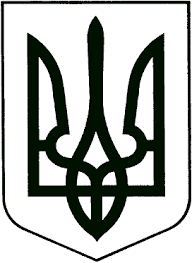 ВИКОНАВЧИЙ КОМІТЕТЗВЯГЕЛЬСЬКОЇ МІСЬКОЇ РАДИРІШЕННЯ___________________________                                                                             №Керуючись статтею 25, підпунктом 11 пункту а статті 30 Закону України «Про місцеве самоврядування в Україні», законами України «Про поховання та похоронну справу», «Про благоустрій населених пунктів», враховуючи  наказ Держжитлокомунгоспу України від 19.11.2003 № 193 «Про затвердження нормативно-правових актів щодо реалізації Закону України «Про поховання та похоронну справу», Державні санітарні правила та норми «Гігієнічні вимоги щодо облаштування і утримання кладовищ в населених пунктах України» (ДСанПіН 2.2.2.028-99), з метою упорядкування функціонування місць поховань на території Звягельської міської територіальної громади, виконавчий комітет міської ради ВИРІШИВ:1. Затвердити Порядок функціонування місць поховань на території Звягельської міської територіальної громади згідно додатку.2. Контроль за виконанням цього рішення покласти на заступника міського голови згідно функціональних обов’язків.Міський голова                                                                           Микола БОРОВЕЦЬДодаток до рішення виконавчого комітету міської радивід               №Порядок функціонування місць поховань   на території Звягельської міської територіальної громади1. Загальні положення1.1. Порядок функціонування місць поховань на території Звягельської міської територіальної громади (далі – Порядок) розроблений на підставі законів України «Про поховання та похоронну справу», «Про благоустрій населених пунктів», Типового положення про ритуальну службу в Україні, затвердженого наказом Держжитлокомунгоспу України від 19.11.2003 №193, Порядку утримання кладовищ та інших місць поховань, затвердженого наказом Держжитлокомунгоспу України від 19.11.2003 №193, Необхідного мінімального переліку вимог щодо порядку організації поховання і ритуального обслуговування населення, затвердженого наказом Держжитлокомунгоспу України від 19.11.2003 №193, Державних санітарних правил та норм «Гігієнічні вимоги щодо облаштування і утримання кладовищ в населених пунктах України» ДСанПІН 2.2.2.028-99 та забезпечує утримання, функціонування та охорону місць поховань на кладовищах Звягельської міської територіальної громади і є обов’язковим для виконання всіма суб’єктами господарювання незалежно від форм власності, які здійснюють супроводження тіла померлого громадянина з моменту смерті до поховання, та які надають ритуальні послуги і займаються виготовленням, торгівлею ритуальної атрибутики, виготовленням намогильних споруд, благоустроєм місць поховань (встановленням, монтажем/демонтажем, облаштуванням намогильних споруд та елементів благоустрою).1.2. Терміни і визначення, які вживаються у даному Порядку:- кладовище – відведена в установленому законом порядку земельна ділянка з облаштованими могилами та/або побудованими крематоріями, колумбаріями чи іншими будівлями та спорудами, призначеними для організації поховання та утримання місць поховань;- місце поховання – кладовище, крематорій, колумбарій або інша будівля чи споруда, призначена для організації поховання померлих;- могила – місце на кладовищі, у крематорії, колумбарії або в іншій будівлі чи споруді, призначеній для організації поховання померлих, де похована труна з тілом померлого чи урна з прахом;- поховання померлого – комплекс заходів та обрядових дій, які здійснюються з моменту смерті людини до поміщення труни з тілом або урни з прахом у могилу або колумбарну нішу, облаштування та утримання місця поховання відповідно до звичаїв та традицій, що не суперечать законодавству;- перепоховання останків померлого – процедура вилучення тіла померлого з могили з метою перепоховання тіла людини в іншому місці;- намогильні споруди - пам’ятні споруди, що встановлюються на могилах та увічнюють пам’ять про померлих.1.3. Функції ритуальної служби на території м. Звягель відповідно до Закону України «Про поховання та похоронну справу» виконує комунальне підприємство Звягельської міської ради «Звягельсервіс» (далі - КП ЗМР «Звягельсервіс»).1.4. Надання ритуальних послуг згідно з мінімальним переліком окремих ритуальних послуг покладено на КП ЗМР «Звягельсервіс».1.5. Місцями поховань на території Звягельської міської територіальної громади є кладовища, які є комунальною власністю. На території кладовищ не можуть бути розташовані об’єкти іншої, крім комунальної форми власності.1.6. Комунальні підприємства Звягельської міської ради забезпечують утримання 17 кладовищ Звягельської міської територіальної громади, з яких:1.6.1. Комунальне підприємство Звягельської міської ради «Звягельсервіс» кладовища в м. Звягель: вул. Василя Стуса, вул. Лугова, вул. Чижовецька, вул. Леся Курбаса, вул. Коростенська.1.6.2. Комунальне підприємство Звягельської міської ради «Наталівка»: вул. Ухтінська (с. Великий Молодьків), вул. Прищепи (с. Груд),  вул. Вишнева (с. Майстрова Воля), вул. Полянського (с. Майстрів), вул. Київська                                   (с. Дідовичі), вул. Лесі Українки (с. Борисівка), вул. Європейська                                    (с. Пилиповичі), вул. Довженка (с. Пилиповичі), с. Анета, с. Городище,                       с. Наталівка, с. Олександрівка.1.7. Кладовища повинні бути огороджені по периметру, мати впорядковані під’їзні шляхи, головні та другорядні входи і в’їзди, озеленення, водозабезпечення (ємкості для води), місця для збору сміття та відходів, інші об’єкти благоустрою та обслуговування кладовищ.1.8. Уся територія кладовищ розділяється на ділянки - сектори, які відокремлюються поміж собою внутрішніми дорогами і проїздами                                         (з розрахунку одностороннього руху), які позначаються табличками з відповідною нумерацією.1.9. Рішенням виконавчого комітету міської ради у місцях поховань можуть бути відведені сектори для почесних поховань, поховання померлих (загиблих) військовослужбовців (сектори військових поховань), а також сектори для поховань померлих за національною і релігійною ознакою та невпізнаних громадян.1.10. Для почесних поховань рішенням Звягельської міської ради можуть відводитися земельні ділянки поза територією місць поховань, на яких створюються меморіальні бульвари, сквери, парки та кургани Слави. Рішення про почесне поховання приймається у кожному окремому випадку.1.11. Поділ кладовищ на розряди за майновим станом не дозволяється.1.12. Звягельська міська рада може прийняти рішення про часткове або повне припинення поховань померлих (закриття кладовищ) в разі, якщо на території кладовища немає вільних місць для облаштування нових могил, а поховання померлих можливе лише на місцях родинного поховання або шляхом підпоховання в могилах за згодою користувачів місць поховання.1.13. Розпорядок робочого дня КП ЗМР «Звягельсервіс» встановлюється керівником комунального підприємства, наказом по підприємству. Робота у святкові дні проводиться відповідно до вимог чинного законодавства України.1.14. На вході до кладовищ розташовується режим роботи кладовища, на спеціальному інформаційному щиті розміщуються для населення основні положення Закону України «Про поховання та похоронну справу» та інші нормативно-правові акти. Встановлюється щит із зображенням схематичного плану кладовища, із зазначенням секторів, напрямку головної алеї та основних доріг, розташування будівельних споруд, допоміжних будівель, громадського туалету, тощо.1.15. Роботи, пов’язані з облаштуванням могил, монтажем, демонтажем намогильних споруд виконуються у весняно-осінній період, беручи до уваги погодні умови, як правило, не раніше ніж одного року після проведення поховання з метою ущільнення ґрунту після засипання (можливе й більш раннє проведення робіт, але з обов’язковим попередженням користувача місця поховання про можливі наслідки, у тому числі і втрату гарантії на проведені роботи).2. Види поховань2.1. Поховання померлих може здійснюватися шляхом:копання могили (викопування могили ручним або механізованим способом, опускання труни з тілом померлого в могилу, закопування могили, формування намогильного насипу та одноразове прибирання території біля могили);поховання та підпоховання в існуючу могилу;поховання в запаюваній оцинкованій труні з тілом померлого;поховання в могилі урни з прахом померлого (після попереднього спалювання у крематорії труни з тілом померлого).2.2. З урахуванням етнічних, релігійних чи культурних традицій, та за наявності відповідних умов, поховання померлих може здійснюватися іншим способом. Поховання померлих проводиться з дотриманням вимог санітарно-епідеміологічного законодавства.3. Порядок поховання померлих3.1. Поховання померлого – це комплекс заходів і обрядових дій, що здійснюються з моменту смерті людини до поміщення труни з тілом або урни з прахом у могилу, облаштування та утримання місця поховання відповідно до звичаїв і традицій, що не суперечать чинному законодавству.3.2. Поховання померлого покладається на близьких осіб. Особа, яка зобов’язалася поховати померлого, повинна отримати свідоцтво про смерть у відділі державної реєстрації актів цивільного стану (далі – ДРАЦС) за місцем проживання померлого.При наявності лікарського свідоцтва про смерть та свідоцтва про смерть виданого ДРАЦС близька особа померлого з документом, підтверджуючим його особу (паспорт) у м. Звягель повинен звернутися в КП ЗМР «Звягельсервіс» для оформлення договору - замовлення на організацію та проведення поховання, відведення місця під поховання та копання могили. 3.3. Близька особа після поховання померлого повинна звернутися для отримання свідоцтва про поховання (Додаток 2) у КП ЗМР «Звягельсервіс», якщо поховання здійснене на території м.Звягель або до старост, якщо поховання здійснене на території старостинських округів Звягельської міської територіальної громади (далі - старостинські округи). Свідоцтво про поховання визнає близьку особу померлого користувачем місця поховання.Відповідно до статті 25 Закону України «Про поховання та похоронну справу» свідоцтво про поховання дає право його пред’явнику на встановлення намогильних споруд у межах могили (родинного поховання), вирішення питання про проведення підпоховання, здійснювати інші дії, пов’язані з використанням місця поховання, якщо це не суперечить чинному  законодавству.3.4. Якщо близька особа померлого виявила бажання поховати тіло на частково закритих кладовищах в існуючу огорожу родинного поховання, він повинен надати свідоцтво про смерть першого похованого в даній огорожі та свідоцтво про його поховання. КП ЗМР «Звягельсервіс», не несе відповідальність за цілісність встановленої намогильної споруди родинного поховання після проведення підзахоронення.3.5. Оформлення договору-замовлення на організацію та проведення поховання у м. Звягель (Додаток 1) проводиться визначеною відповідальною посадовою особою КП ЗМР «Звягельсервіс». Договір-замовлення заповнюється у двох примірниках, з яких один передається близькій особі померлого, другий - КП ЗМР «Звягельсервіс». Час поховання за погодженням із замовником установлюється при оформленні договору-замовлення.3.6. За звертанням близької особи померлого на території кладовища безоплатно виділяється місце для поховання померлого.3.7. Виділення земельних ділянок для поховання на кладовищах здійснюється КП ЗМР «Звягельсервіс» та старостою в старостинських округах.3.8. Кожне поховання померлого здійснюється в окремій могилі розміри яких наведені у таблиці 1.Довжина могили для дорослого повинна бути не менше 2 (двох) метрів, ширина – 1 м, глибина – не менше 1,5 м від поверхні землі до кришки труни. У разі поховання померлих дітей розміри могили можуть бути відповідно зменшені.Відстань від дна могили до рівня стояння ґрунтових вод повинна бути не менше 0,5 м, висота намогильного горбка – 0,5 м. Відстань між могилами не менше 1м з довгого боку і 0,5м з короткого. Таблиця 1Примітка: У разі поховання померлого у нестандартній труні викопується могила залежно від довжини труни.3.9. Ділянка під подвійне поховання надається у разі одночасної смерті двох членів родини або особам за їх заявою для поховання одного з рідних похованого.Ділянка під родинне (сімейне) поховання надається у разі одночасної смерті трьох або більше членів родини, а також особам за їх заявою для поховання рідних похованого.До рідних похованого належать особи, які визначені наказом Державного комітету України з питань житлово-комунального господарства від 19.11.2003 №193 (чоловік, дружина, батько, усиновитель, діти, сестри, брати, дід, бабуся, онуки, правнуки та інші особи).3.10. При наданні дозволу на відведення ділянки для подвійного, родинного поховання здійснюється запис у спеціальній Книзі про надання ділянки для подвійного та родинного поховання з обов’язковим записом прізвища, ім’я та по батькові, року народження та місця проживання особи, яка має право на майбутнє поховання. Зазначені дані обов’язково позначаються у свідоцтві користувача місця поховання померлого. Поховання інших осіб на цьому місці забороняється.3.11. Укладання договору-замовлення на підпоховання померлого в родинну могилу КП ЗМР «Звягельсервіс» у м. Звягель проводиться на підставі:- лікарського свідоцтва про смерть;- свідоцтва про смерть померлого;- згоди користувача місця родинного поховання;- оригіналу свідоцтва про смерть чи свідоцтва про поховання першого похованого;- документів, які підтверджують родинний зв’язок.Поховання урни з прахом у родинну могилу дозволяється незалежно від часу, який пройшов від попереднього поховання.3.12. Для  поховання померлих одиноких громадян, осіб без певного місця проживання, громадян, від поховання яких відмовилися рідні, знайдених невпізнаних трупів надається земельна ділянка під одинарне поховання. Поховання зазначених осіб здійснюється з відома та згоди правоохоронних органів за рахунок коштів бюджету територіальної громади.3.13. Кожне поховання реєструється КП ЗМР «Звягельсервіс» або старостою в старостинських округах в спеціальній Книзі реєстрації поховань та перепоховань померлих громадян (далі-Книга-реєстрації) (Додаток 3), яка ведеться в паперовій та електронній формі.Запис до Книги реєстрації здійснюється в хронологічному порядку, за роками, в цілому по кладовищу. Усі графи Книги реєстрації у паперовій формі обов’язково заповнюються чорним або фіолетовим чорнилом. Виправлення написаного (надрукованого) у Книзі реєстрації поховань та перепоховань померлих громадян не допускається.Паперова Книга реєстрації має бути прошнурованою, пронумерованою та скріпленою печаткою.Книга реєстрації є документом суворої звітності і зберігається на підприємстві постійно, а у разі ліквідації підприємства передається на зберігання до відповідної архівної установи.3.14. Після здійснення поховання близькій особі померлого, як користувачу місця поховання КП ЗМР «Звягельсервіс» або староста в старостинських округах видає свідоцтво про поховання (Додаток 2).3.15. Перепоховання останків померлих дозволяється виконавчим комітетом Звягельської міської ради у виняткових випадках при наявності обґрунтованих причин.Для прийняття рішення щодо здійснення перепоховання останків померлого користувач місця поховання подає такі документи:- заява користувача місця поховання з обґрунтуванням причин перепоховання;- висновок місцевого закладу санітарно-епідеміологічної служби про можливість ексгумації;- лікарське свідоцтво про смерть померлого;дозвіл виконавчого органу міської ради на поховання останків на іншому кладовищі, місці.За результатами розгляду поданих документів виноситься рішення виконавчого комітету Звягельської міської ради про перепоховання останків померлого на інше місце поховання чи, у разі відсутності підстав, видається користувачу обґрунтована письмова відмова. КП ЗМР «Звягельсервіс» у                     м. Звягель забезпечує оформлення договору-замовлення на перепоховання та призначає термін його проведення.Ексгумація здійснюється, як правило, у зимовий період, через рік після поховання у піщаних ґрунтах і через три роки – при похованні у зволожених ґрунтах важкого механічного складу та глиняних ґрунтах. Ексгумація проводиться в присутності медичного працівника, участь якого при проведенні перепоховання забезпечує користувач.Винятком з правил є перепоховання урни з прахом, а також ексгумація трупа, яка здійснюється відповідно до статті 239 Кримінально-процесуального кодексу України.Після ексгумації могила повинна бути засипана, поверхня ґрунту розрівняна та засіяна травою.Про вилучення останків із могили робиться запис у Книзі реєстрації, а при похованні в іншому місці робиться новий запис до Книги реєстрації (Додаток 3), аналогічний запис вноситься до електронного реєстру поховань та перепоховань померлих громадян.4. Поховання урни з прахом після кремації4.1. Поховання померлих чи їх праху після кремації у м. Звягель здійснюється лише на підставі свідоцтва про смерть та оформленого в установленому порядку договору-замовлення на організацію та проведення поховання з КП ЗМР «Звягельсервіс».4.2. Для поховання урни з прахом надається місце розміром 0,8х0,8м, де можливе розміщення декількох урн, виходячи з розрахунку встановлення їх по вертикалі, глибина поховання не нормується.5. Виготовлення та встановлення намогильних споруд та елементів благоустрою5.1. На могилах у межах наданої земельної ділянки, можуть встановлюватися намогильні споруди та елементи благоустрою могили.5.2. Для отримання дозволу на проведення підготовчих, будівельних робіт та установлення намогильної споруди користувач місця поховання  повинен надати наступний перелік документів: - оригінал свідоцтва про смерть похованого;- свідоцтво про поховання, а в разі його відсутності письмову згоду  користувача місця поховання (користувача місця родинного поховання) на встановлення намогильної споруди;- документи, що підтверджують придбання намогильної споруди, її ціну та дату реалізації;- реквізити виконавця намогильної споруди.5.3. Видача дозволу на проведення робіт зазначених у пункті 5.2. забезпечується: - на території м. Звягель - КП ЗМР «Звягельсервіс»;- на території старостинських округів - старостами.Після отримання документів, визначених у цьому Порядку, видається дозвіл на встановлення намогильної споруди, установку огорожі та елементів благоустрою могили у межах відведеної земельної ділянки для поховання чи надання згоди на встановлення намогильної споруди іншими членами родини (Додаток 5).Після виконання робіт з облаштування могили користувач зобов’язаний забезпечити прибирання території біля могили та винесення сміття до спеціально відведених місць на кладовищі.5.4. Установлені намогильні споруди реєструються КП ЗМР «Звягельсервіс» або старостою у старостинських округах у Книзі обліку намогильних споруд (далі – Книга обліку), яка  ведеться в паперовій та електронній формі. Форма Книги обліку наведена у додатку 4. Термін зберігання Книги обліку намогильних споруд постійний. Записи до Книги обліку проводяться в хронологічному або алфавітному порядку. Заповнюється паперова Книга обліку в одному примірнику.5.5. Намогильна споруда, яка не відповідає встановленим стандартам та нормам не реєструється в Книзі обліку.5.6. Кожне місце поховання, незалежно від їх видів, може бути облаштовано (бордюрним каменем, викладене бетонною плиткою, тощо), а площа ділянки не перевищувати розмірів, зазначених у таблиці 1 пункту 8 розділу 3 даного Порядку і зареєстрована у Книзі обліку (Додаток 4).5.7. Загальні габаритні розміри елементів намогильної споруди, що встановлюються на могилах осіб, похованих на кладовищі по вул. Василя Стуса, м. Звягель у секторі 1-а для почесних поховань, не повинні перевищувати:- довжина – 2400 мм;- ширина   – 1400 мм. - висота     – 1700 мм.5.8. Загальні габаритні розміри елементів намогильної споруди, що встановлюються на могилах осіб, похованих у секторах для почесних поховань або в окремо визначених місцях, не повинні перевищувати:- довжина – 2000 мм;- ширина   – 1400 мм. - висота   – 1700 мм.5.9. Загальні габаритні розміри елементів намогильної споруди, що встановлюються на могилах, не повинні перевищувати:- довжина – 2000 мм;- ширина   – 1000 мм. - висота   – 1500 мм.Встановлені користувачами місць поховань (організаціями) намогильні споруди (пам’ятники, декоративна плитка, квітники та ін.) є їх власністю.5.10. При природному зіпсуванні або руйнуванні намогильної споруди, відновлення та ремонт виконується за рахунок винної особи або користувача місця поховання.6. Обов’язки КП ЗМР «Звягельсервіс» та старост в старостинських округах6.1. КП ЗМР «Звягельсервіс» відповідно до покладених на нього завдань зобов’язані:- укладати договори-замовлення на організацію та проведення поховання; - організовувати поховання померлих згідно з укладеними договорами-замовленнями; - створювати рівні умови для поховання померлого незалежно від раси, кольору шкіри, політичних, релігійних та інших переконань, статі, етнічного та соціального походження, майнового стану, місця проживання або інших ознак;забезпечувати конфіденційність інформації про померлого;забезпечувати постійне прибирання алей, проїздів, доріг і пішохідних доріжок на території кладовища від опалого листя, снігу, посипання їх піском у зимовий період;здійснювати обладнання спеціальних місць під контейнери для зів’ялих квітів, вінків, опалого листя, іншого сміття та його систематичне вивезення;забезпечувати утримання зелених насаджень та видалення аварійних зелених насаджень на території кладовища, покіс трави;забезпечувати дотримання чистоти та порядку в місцях загального користування;утримання могил і пам’ятників, які мають історичну цінність та передані на утримання підприємства при наявності фінансування з бюджету територіальної громади;безоплатно виділяти місця для поховання померлого чи урни з прахом померлого на кладовищі;реєструвати поховання та перепоховання померлих у Книзі реєстрації поховань та перепоховань померлих громадян та в електронному реєстрі поховань та перепоховань померлих громадян;видавати користувачу місця поховання свідоцтво про поховання;видавати на замовлення громадян довідки про наявність поховання померлого на кладовищі в зазначеному населеному пункті;реєструвати намогильні споруди, які відповідають встановленим розмірам у Книзі обліку намогильних споруд та в електронному реєстрі намогильних споруд;у разі осквернення могил, місць родинного поховання, навмисного руйнування та викрадання намогильних споруд та склепів готувати заяву до правоохоронних органів;- видача пам’ятки для користувачів місць поховань (Додаток 6); здійснювати інші функції відповідно до Закону України «Про поховання та похоронну справу».       6.2. Старости в старостинських округах відповідно до покладених на них завдань зобов’язані:- створювати рівні умови для поховання померлого незалежно від раси, кольору шкіри, політичних, релігійних та інших переконань, статі, етнічного та соціального походження, майнового стану, місця проживання або інших ознак; - забезпечувати конфіденційність інформації про померлого;- реєструвати поховання та перепоховання померлих у Книзі реєстрації поховань та перепоховань померлих громадян та в електронному реєстрі поховань та перепоховань померлих громадян;- видавати користувачу місця поховання свідоцтво про поховання; - видавати на замовлення громадян довідки про наявність поховання померлого на кладовищі в зазначеному населеному пункті;- реєструвати намогильні споруди у Книзі обліку намогильних споруд та в електронному реєстрі; - видача пам’ятки для користувачів місць поховань (Додаток 6); - здійснювати інші функції відповідно до Закону України «Про поховання та похоронну справу». 6.3. КП ЗМР «Звягельсервіс» та старости в старостинських округах забезпечують надання наочної інформації стосовно:- необхідного мінімального переліку окремих видів ритуальних послуг із зазначенням цін, які розраховані на основі єдиної методики визначення вартості громадянам необхідного мінімального переліку окремих видів послуг, реалізації предметів ритуальної належності згідно Державного комітету України з питань житлово-комунального господарства від 19.11.2003 №194, зареєстрованого Міністерством юстиції У країни 18.03.2004 №338/8937, особливостей та термінів виконання; - необхідного мінімального переліку вимог щодо порядку організації поховання та ритуального обслуговування населення;- порядку утримання кладовищ, а також інших місць поховань; - вимог щодо утримання та охорони місць поховань;- реєстрації поховань померлих та перепоховань;- пільгового обслуговування населення (витяги з положень Закону України «Про поховання та похоронну справу», інших нормативно-правових актів); - режиму роботи організації, що виплачує допомогу на поховання, відповідно до чинного законодавства України.7. Утримання могил, намогильних споруд7.1. Утримання у належному естетичному і санітарному стані могил, місць сімейних поховань, намогильних споруд здійснюється користувачами (власниками) за рахунок власних коштів.Громадяни (організації) зобов’язанні утримувати могилу та територію навколо могил, намогильні споруди і зелені насадження у належному санітарному стані власними силами.7.2. При відсутності відомостей про поховання, а також неналежного догляду за могилою, вона вважається невпізнаною.Для визнання невпізнаного поховання адміністрація КП ЗМР  «Звягельсервіс» зобов’язана:- видати наказ про створення комісії для складання акта про невпізнанність поховання і намогильних споруджень;- зафіксувати поховання у відповідній книзі;- завчасно письмово повідомити особу, відповідальну за облаштування поховання, якщо намогильна споруда зареєстрована у Книзі обліку намогильних споруд;на намогильному пагорбі установити трафарет-попередження для користувача місця поховання зі зверненням про необхідність облаштування могили та терміново звернутися в КП ЗМР «Звягельсервіс» для проведення перереєстрації цього місця поховання.7.3. Утримання кладовищ, військових, братських і одиночних могил, земельних ділянок для почесних поховань, а також могил померлих одиноких громадян, осіб без певного місця проживання, від поховання яких відмовилися рідні, місць поховань непізнаних трупів, невпізнаних могил і охорона всіх місць поховань здійснюється за рахунок коштів бюджету територіальної громади.7.4. У разі наруги над могилами, сімейними похованнями, навмисного руйнування нагробних споруд і склепів КП ЗМР  «Звягельсервіс» повідомляє правоохоронні органи. Відшкодування матеріальних збитків користувачеві здійснюється за рахунок винних осіб.7.5. У випадку природного руйнування, псування намогильних споруд, падінні самовільно посаджених дерев та кущів, встановлених даних споруд без дозволу КП ЗМР «Звягельсервіс» або відповідальної посадової особи в старостинських округах, не зареєстрованих у Книзі обліку намогильних споруд, відновлення намогильних споруд та огорож здійснюється за рахунок коштів власника намогильної споруди (користувача місця поховання).7.6. У разі крадіжок, осквернення або ушкодження намогильних споруд, що не зареєстровані у встановленому порядку, відшкодування власникам матеріальних збитків не здійснюється.8. Правила відвідування кладовищ8.1. На території кладовища забороняється: - проводити будь-які монтажні,  будівельні роботи,  а також  посадку та пересадку дерев, кущів без погодження з  КП ЗМР  «Звягельсервіс» або старости в старостинських округах;розміщувати сміття після прибирання могил  не у відведених для цього місцях;розпалювати багаття, зберігати будівельні та інші матеріали;вигулювати або випасати тварин;перебувати на території місця поховання після дозволеного розпорядком дня часу для виконання робіт з облаштування могил та встановлення намогильних споруд;викидати або складувати сміття, демонтовані елементи та будівельні відходи на кладовищі та прилеглій території, за винятком спеціально відведених місць.8.2. Наруга над могилами, а також викрадання предметів, які знаходяться в могилі або на ній, карається законом. Винні у здійсненні зазначених злочинів підлягають затриманню і передачі представникам правоохоронних органів для притягнення до передбаченої законом відповідальності.8.3. Облаштування могил може здійснюватися тільки з відома КП ЗМР  «Звягельсервіс» або старости в старостинських округах за процедурою, передбаченою цим Порядком. Виникаючі майнові та інші суперечки між громадянами та КП ЗМР «Звягельсервіс» або старости в старостинських округах вирішуються у встановленому законодавством порядку.8.4. Користувачі місць поховання мають право в’їзду та пересування належних їм транспортних засобів по території кладовища виключно з метою доставлення до місця поховання необхідних матеріалів та інструменту для виконання власними силами робіт зі встановлення, монтажу/демонтажу, облаштування намогильної споруди та елементів благоустрою.8.5. Дозволяється в’їзд на кладовища транспорту інвалідів у разі відвідування ними родичів, які поховані на даному кладовищі, та при наявності відповідного посвідчення .8.6. Забороняється в’їзд  вантажного автотранспорту вантажопідйом-ність якого перевищує 3500 кг, крім спецавтотранспорту, залученого                          КП ЗМР «Звягельсервіс» для проведення спеціальних робіт.8.7. Встановлені Правила відвідування кладовищ вивішуються на видному місці в приміщенні КП ЗМР «Звягельсервіс» та адмінприміщеннях старостинських округів.9. Припинення поховання померлих на кладовищі9.1. Часткове або повне припинення поховання померлих (закриття) кладовища здійснюється за рішенням виконавчого комітету міської ради, якщо на території кладовища не має вільних місць для обладнання нових могил.9.2. Існуючі кладовища не підлягають знесенню і можуть бути перенесені тільки за рішенням відповідного органу місцевого самоврядування у випадку постійного підтоплення, зсуву, землетрусу або іншого стихійного лиха.9.3. У разі ліквідації кладовища Книга реєстрації поховань та перепоховань померлих громадян, Книга обліку намогильних споруд та їх електронні реєстри, інші документи передаються на зберігання до відповідної архівної установи.10. Прикінцеві положення10.1. Питання не врегульовані цим Порядок, регулюються чинним законодавством. Керуючий  справами виконавчогокомітету міської ради                                                          Олександр ДОЛЯДодаток 1до Порядку функціонування місць поховань на територіїЗвягельської міської територіальної громадиДОГОВІР-ЗАМОВЛЕННЯ №__на організацію та проведення поховання____________ 202_ року                                                                                  м. ЗвягельЦей договір-замовлення відповідно до положень Закону України «Про поховання та похоронну справу» укладено між   Замовником: __________________________________________________________________________________________________________________________________________________та Виконавцем:__комунальним підприємством Звягельської міської ради  «Звягельсервіс»__________________________________________________________Предметом укладання договору-замовлення є: організація та проведення поховання померлого, облаштування місця поховання (потрібне підкреслити)________________________________________________________________________(прізвище, ім’я та по батькові померлого)________________________________________________________________________      (номер та дата видачі свідоцтва про смерть, ким видано)на кладовищі____________________________________________________________(назва населеного пункту)на вул. ____________________, ряд _________, сектор __________, місце_________,о__________ годині дня «________» числа ______________ місяця 20_______ року.Розмір могили: стандартний, нестандартний (потрібне підкреслити).Вид поховання (потрібне підкреслити):закопування в могилі труни з тілом померлого;спалювання в крематорії труни з тілом померлого та закопування в могилі урни з прахом померлого;спалювання в крематорії труни з тілом померлого та розміщення в колумбарій ніші урни з прахом померлого;розвіювання праху померлого.Виконавець зобов’язаний:Організувати у визначені Замовником терміни надання у зазначених ним обсягах таких послуг з поховання, облаштування місця поховання:Ознайомити Замовника з порядком організації поховання, надання пільг при організації поховання та отримання необхідних послуг, з інформацією про захист прав споживачів.Забезпечити доставку предметів похоронної належності (додому, до моргу, лікарні, залу прощання тощо)____________________________________________________________________ о_________ годині «______» числа ______ місяця 20____року.Подати транспортні засоби для перевезення труни з тілом померлого за такою адресою:_____________________________________________________о _____ годині «___» числа ____________ місяця 20____ року.Забезпечити прибуття транспорту для обслуговування поховання та організатора обряду за адресою:________________________________________ о _____ годині «___» числа ____________ місяця 20____ року.Забезпечити напис тексту на намогильній (тимчасовій) споруді такого змісту:__________________________________________________________________________________________________________________________________.Забезпечити напис тексту на траурній стрічці до похоронного вінка такого змісту:________________________________________________________________________________________________________________________________________________________________________________________________________.Інші зобов'язання _________________________________________________________________________________________________________________________________________________________________________________________.Відповідно до замовлених послуг Замовник зобов‛язаний:вчасно забезпечити оплату послуг та надати Виконавцю послуг необхідні документи для організації поховання, облаштування місця поховання.Відповідальність Виконавця:якщо Виконавець не виконує, прострочує надання послуги згідно з договором-замовленням, відповідно до Закону України «Про захист прав споживачів» за кожний день (годину, якщо тривалість виконання визначена в годинах), він сплачує Замовникові пеню.За порушення термінів та неякісне надання послуг, установлених договором-замовленням, Виконавець несе відповідальність згідно з вимогами Закону України «Про захист прав споживачів».Порядок вирішення спорів:спори і розбіжності, які виникають внаслідок виконання цього договору-замовлення, вирішуються шляхом переговорів між учасниками. У разі не урегулювання спорів і розбіжностей шляхом переговорів їх розв’язання здійснюється в судовому порядку.З інформацією щодо надання пільг при оформленні поховання та отримання допомоги на поховання Замовник ознайомлений ________________.                                                                                                                        (підпис замовника)Вартість послуг становить _________________________________________(сума словами)Кошти отримано: готівкою, безготівковим перерахунком (необхідне підкреслити).Договір-замовлення укладено __________________________________________________________________________________________________________ 
           (дата та час укладання договору-замовлення)Договір-замовлення набирає чинності з моменту його укладання і діє до моменту завершення надання всіх послуг, оплачених Замовником.    Замовник:                                                                       Виконавець:________________                                                            ____________________________                                                            ____________Додаток 2до Порядку функціонування місць поховань на територіїЗвягельської міської територіальної громадиСВІДОЦТВОпро поховання____________________________________________________________________
(прізвище, ім’я, по батькові померлого)Додаток 3до Порядку функціонування місць поховань на територіїЗвягельської міської територіальної громадиКнига 
реєстрації поховань та перепоховань померлих громадян ____________Назва населеного пункту, адреса кладовища _____________________________ Додаток 4до Порядку функціонування місць поховань на територіїЗвягельської міської територіальної громадиКнига обліку намогильних споруд На кладовищі _________________________
назва населеного пункту ________________ Додаток 5до Порядку функціонування місць поховань на територіїЗвягельської міської територіальної громадиДОЗВІЛ на встановлення намогильної споруди (пам’ятника) № _____«___ » __________20___ року.	_______________Видано_________________________________________________________________________ ___________________ (прізвище, ім’я та по батькові)користувачу одинарного, подвійного, родинного (необхідне підкреслити) місце поховання ( ________могил), який сектор № _____ , ряд № _____ , місце № ____ , кладовища в _________________ по вул._____________________ здійснив поховання померлого / померлих____________________________________________________________________________                                                                            (прізвище, ім’я та по батькові померлого / померлих)Свідоцтво про поховання серія______№ _______ від «___ » __________20___ року.Розмір земельної ділянки виділеної для встановлення намогильної споруди (пам’ятника) становить:довжина ______________ м., ширина _______________м., площа кв.м_______________.Встановлення намогильної споруди (пам’ятника) здійснити виключно у межах виділеної земельної ділянки.Встановлення намогильної споруди (пам’ятника) за межами виділеної земельної ділянки категорично ЗАБОРОНЕНО. _____________________                                                                                                           _____________________                 (Посада)                                                                                                                                                                                                                                                   (ПІП)                                 МП.Додаток 6до Порядку функціонування місць поховань на територіїЗвягельської міської територіальної громадиПАМ’ЯТКА Для здійснення поховання необхідно звернутися до КП ЗМР «Звягельсервіс» або до старости, при собі необхідно мати лікарське свідоцтво про смерть та свідоцтва про смерть виданого ДРАЦС. Після поховання померлого необхідно отримати свідоцтво про поховання, для цього потрібно звернутися до КП ЗМР «Звягельсервіс» або до старости. Свідоцтво дає право на встановлення пам’ятників.Встановлення пам’ятників на могилі здійснюється тільки за письмовим дозволом.Для отримання дозволу необхідно звернутися до КП ЗМР «Звягельсервіс» або до старости з переліком документів:- оригінал свідоцтва про смерть похованого;- свідоцтво про поховання (яке видається при похованні), а в разі його відсутності письмову згоду особи, яка здійснила поховання померлого на встановлення пам’ятника;- документи, що підтверджують придбання пам’ятника, його ціну та дату реалізації;- реквізити виконавця пам’ятника.Пам’ятники мають відповідати встановленим стандартам та нормам, а саме:- довжина  - 2000 мм;- ширина   - 1000 мм;- висота     - 1500 мм.УВАГА!!!Близькі особи, які здійснили поховання повинні:- отримати свідоцтво на поховання;- отримати дозвіл на встановлення пам’ятників;- встановити пам’ятник відповідно до норм та стандартів;- здійснювати прибирання могил та території навколо могил, утримувати пам’ятники і зелені насадження власними силами.ЗАБОРОНЯЄТЬСЯ:- встановлювати пам’ятники без отримання дозволу;- здійснювати посадку дерев та кущів за межами могили;- розміщувати сміття після прибирання могил та будівельні відходи у невідведених місцях;- складувати будівельні відходи на прилеглій території до кладовища. Кожен, хто здійснює утримання могил, зобов’язаний провести реєстрацію встановлених пам’ятників, це можна зробити за телефоном:________________ Особи, які здійснили поховання померлого зобов’язані утримувати могилу та територію навколо могил, пам’ятники і зелені насадження у належному санітарному стані власними силами.Аналізрегуляторного впливу до проєкту рішення виконавчого комітету Звягельської міської ради«Про затвердження Порядку функціонування місць поховань на території Звягельської міської територіальної громади“Аналіз регуляторного впливу до проекту рішення виконавчого комітету Звягельської міської ради «Про затвердження Порядку функціонування місць поховань на території Звягельської міської територіальної громади» розроблений на виконання та з дотриманням вимог Закону України «Про засади державної регуляторної політики у сфері господарської діяльності» та Методики проведення аналізу впливу регуляторного акту, затвердженої постановою Кабінету Міністрів України від 11 березня 2004 року №308 «Про затвердження методик проведення аналізу впливу та відстеження результативності регуляторного акта» (зі змінами, далі - Методика).     Регуляторний орган – виконавчий комітет Звягельської міської ради.
     Розробник проекту регуляторного акта  - управління житлово-комунального господарства та екології Звягельської  міської ради.І. Визначення проблемиДіяльність у галузі поховання здійснюється відповідно до Закону України «Про поховання та похоронну справу», Наказів Державного комітету України з питань житлово-комунального господарства від 19.11.2003 №193 «Про затвердження нормативно-правових актів щодо реалізації Закону України «Про поховання та похоронну справу»,  Державних санітарних правил та норм «Гігієнічні вимоги щодо облаштування і утримання кладовищ в населених пунктах України» (ДСанПіН 2.2.2.028-99). Відповідно до Закону України «Про поховання та похоронну справу»  Порядок функціонування місць поховань визначається виконавчим органом міської ради.На даний час на території Звягельської міської територіальної громади  відсутній Порядок функціонування місць поховань. В зв’язку зі створенням Звягельської міської територіальної громади та  необхідністю врегулювання відносин при наданні ритуальних послуг та функціонування кладовищ на території громади, визначення порядку організації поховань і ритуального обслуговування населення, виникла потреба у затвердженні та введенні в дію Порядку функціонування місць поховань на території Звягельської міської територіальної громади (далі- Порядок).Порядок розроблено з метою впорядкування відносин при наданні вказаних послуг, а саме чіткому визначенню прав, обов’язків та відповідальності комунального підприємства, на яке покладено функції ритуальної служби, а також порядку організації  поховань і ритуального обслуговування населення, утримання кладовищ та інших місць поховань.Проблема, яку пропонується врегулювати в результаті прийняття регуляторного акту, є важливою для всієї громади і не може бути розв’язана за  допомогою ринкових механізмів, оскільки потребує законодавчого врегулювання. Основні групи (підгрупи), на які проблема справляє вплив:ІІ. Цілі державного регулюванняЦілями запропонованого проекту рішення є:- впорядкувати функціонування кладовищ;- впровадити Закон України «Про поховання та похоронну справу» для подальшого удосконалення правових засад здійснення діяльності щодо поховання померлих;- встановити контроль за додержанням вимог чинного законодавства у галузі похоронної справи щодо поховання померлих;- забезпечити проведення ефективних та комплексних заходів щодо узгодженості дій сумісної роботи у галузі похоронної справи.ІІІ. Визначення та оцінка альтернативних способів досягнення цілейПід час розробки даного проєкту регуляторного акту було розглянуто такі альтернативні способи досягнення визначених цілей:1. Визначення альтернативних способів2. Оцінка вибраних альтернативних способів досягнення цілей Оцінка впливу на сферу інтересів міської радиОцінка впливу на сферу інтересів громадянОцінка впливу на сферу інтересів суб’єктів господарюванняIV. Вибір найбільш оптимального альтернативного способу досягнення цілейV. Механізми та заходи, які забезпечать розв’язання визначеної проблемРозв’язання визначеної в розділі І аналізу регуляторного впливу проблеми буде здійснюватися за допомогою наступних механізмів:1. Механізм нормотворчої діяльності органів місцевого самоврядування (забезпечить комплексне врегулювання організаційно-правових відносин у сфері поховання).2. Механізм взаємодії із Звягельською міською територіальною громадою (забезпечить належний доступ до інформації про регуляторний акт; розв’язання процедурних питань, що передбачені регуляторним актом).3. Механізм контролю (забезпечить належне виконання вимог регуляторного акта).Розв’язання визначеної проблеми здійснюватиметься за допомогою наступних заходів:1. Адміністративно - правові заходи, які полягають у розробленні проєкту рішення виконавчого комітету із застосуванням визначених Законом України «Про засади державної регуляторної політики у сфері господарської діяльності» процедур, прийнятті рішення виконавчого комітету Звягельської  міської ради та його оприлюдненні (набрання чинності) у встановленому порядку, що забезпечить розв’язання визначеної проблеми і сприятиме досягненню цілей державного регулювання.2. Організаційні заходи, які полягають в розгляді звернень суб’єктів господарювання. Їх планується здійснювати протягом усього строку дії регуляторного акта. 3. Інформаційні заходи, які полягають у проведенні роз’яснювальної роботи серед громадськості, розміщення інформації про регуляторний акт на офіційному вебсайті Звягельської міської ради. Ці заходи сприяють забезпеченню можливості одержання громадянами інформації про регуляторний акт, процедуру його реалізації, наслідки виконання. Вони є необхідними для розв’язання проблемних питань та досягнення цілей державного регулювання.4. Заходи контролю, які полягають у здійсненні органами місцевого самоврядування контролю за дотриманням вимог регуляторного акта в порядку та межах, установлених чинними нормативними актами, що надасть можливість реалізувати мету регуляторного акта та відстежити його результативність.Запропонований механізм дії даного проєкту регуляторного акта відповідає принципам державної регуляторної політики, а саме: доцільності, адекватності, ефективності, збалансованості, передбачуваності, прозорості та врахування громадської думки. Ступінь ефективності зазначених заходів є високим, адже виконавши їх належним чином, поставленої мети буде досягнуто. VI. Оцінка виконання вимог регуляторного акта залежно від ресурсів, якими розпоряджаються органи виконавчої влади чи органи місцевогосамоврядування, фізичні та юридичні особи, які повинні проваджувати або виконувати ці вимогРозрахунок витрат на запровадження державного регулювання для суб’єктів малого підприємництва (Тест малого підприємництва) (додається).VII. Обґрунтування запропонованого строку дії регуляторного актаСтрок дії регуляторного акта не обмежений у часі, оскільки його прийняття необхідне для дотримання вимог чинного законодавства на виконання яких розроблено регуляторний акт та які мають необмежений термін дії.При виникненні змін у чинному законодавстві, які можуть впливати на дію запропонованого акта та за результатами здійснення заходів з відстеження результативності регуляторного акту до нього можуть вноситись відповідні зміни та доповнення. VIIІ. Визначення показників результативності дії регуляторного актаIX. Визначення заходів, за допомогою яких здійснюватиметься відстеження результативності дії регуляторного актаЗаходи щодо відстеження результативності регуляторного акту здійснюються управлінням житлово-комунального господарства та екології Звягельської міської ради. Відстеження  цього   регуляторного    акту  здійснюватиметься   статистичним методом.Для відстеження будуть використовуватись дані місцевого самоврядування та інших уповноважених суб’єктів за відповідний період, що передує даті початку виконання заходів з відстеження.
        Базове відстеження результативності регуляторного акта буде здійснене до набрання чинності цим регуляторним актом.
       Базове відстеження результативності регуляторного акта буде проводитись шляхом здійснення аналізу за основними показниками результативності акта.
        Повторне відстеження результативності регуляторного акта буде проведено через рік, але не пізніше ніж через два роки після набрання чинності. Установлені кількісні та якісні значення показників результативності акта порівнюються із значеннями аналогічних показників, що встановлені під час базового відстеження.
       Повторне відстеження результативності регуляторного акта буде проводитись шляхом здійснення контролю уповноваженими органами за дотриманням вимог акта, моніторингу звернень громадян з питань, врегульованих актом та аналізу статистичних даних за основними показниками результативності акта (порівнюються із значеннями аналогічних показників, що встановлені під час базового відстеження), та у разі виявлення  неврегульованих та проблемних питань буде розглядатись можливість їх виправлення шляхом внесення відповідних змін.
      Періодичне відстеження результативності регуляторного акта буде проводитись раз на кожні три роки, починаючи з дня закінчення заходів з повторного відстеження результативності цього акта шляхом порівняння установлених кількісних значень показників результативності акта із значеннями аналогічних показників, що встановлені під час повторного відстеження.Додатокдо аналізу регуляторного впливу до проекту рішення виконавчого комітету Звягельської міської ради «Про затвердження Порядку функціонування місць поховань на території Звягельської міської територіальної громади»ТЕСТ малого підприємництва (М-Тест)     1. Консультації з представниками мікро- та малого підприємництва щодо оцінки впливу регулювання.     Консультації щодо визначення впливу запропонованого регулювання на суб’єктів малого підприємництва та визначення детального переліку процедур, виконання яких необхідно для здійснення регулювання, проведено у період з січень - лютий 2024 року.     2. Вимірювання впливу регулювання на суб’єктів малого підприємництва (мікро- та малі):     - кількість суб’єктів малого підприємництва, на яких поширюється регулювання, становить -11 одиниць, у тому числі малого підприємництва 2 одиниці та мікропідприємництва 9 одиниць;
     - питома вага суб’єктів малого підприємництва у загальній кількості суб’єктів господарювання, на яких проблема справляє вплив - 82 %.     3. Розрахунок витрат суб’єктів малого підприємництва на виконання вимог регулювання:     Бюджетні витрати на адміністрування регулювання суб’єктів малого підприємництва     Державний орган, для якого здійснюється розрахунок вартості адміністрування регулювання: Звягельська міська рада та її виконавчі органи     4. Розрахунок сумарних витрат суб’єктів малого підприємництва, що виникають на виконання вимог регулювання     Корегуючі (пом’якшувальні) заходи для малого підприємництва щодо запропонованого регулювання не розроблялися.Начальник управлінняжитлово-комунального господарства та екологіїміської ради                                                                                                Олег ГОДУНПро затвердження Порядку функціонування місць поховань на території Звягельської міської територіальної громади (регуляторний акт)Назва похованняРозмірРозмірРозмірРозмірРозмірРозмірНазва похованняЗемельна ділянкаЗемельна ділянкаЗемельна ділянкаЗемельна ділянкаМогилаМогилаНазва похованняплоща, кв. мдовжина, мширина,мдовжина, мдовжина, мширина, мРодинне6,62,23,02,02,01,0Подвійне4,82,22,22,02,01,0Одинарне3,32,21,52,02,01,0Урна з прахом0,640,80,80,80,80,8№п/пНайменування послугКількістьЦіна однієїПДВЗагальнасумаПримітка**№п/пНайменування послугКількістьпослугиПДВЗагальнасумаПримітка**Загальнасума  123456 7(свідоцтво про смерть № ________ від «_____» ____________ ________ року),похований «___» __________ _____ року на ділянці № ______, ряд № ______, місце № ______ кладовища, розміщеного в ___________________________________________________________________ 
                                                                  (назва населеного пункту) 
на вулиці ___________________________, про що в книзі реєстрації поховань та перепоховань померлих громадян зроблений відповідний запис                                      «_____» ______________ ____ року за № ________.ПідписпечаткаРеєстраційний номер та дата видачі Дата поховання ПІБ померлого Дата Дата Місце поховання померлого Місце поховання померлого Місце поховання померлого Причинна смерті Свідоцтво про смерть Свідоцтво про смерть Прізвище особи, яка зобов’язалася поховати померлого Адреса та номер телефону особи, яка зобов'язалася поховати померлого Прізвище користувача місця поховання, родинного поховання та номер свідоцтва про поховання Адреса та номер телефону користувача поховання, родинного поховання Хто проводив поховання (назва організації та номер договору-замовлення) Дата поховання ПІБ померлого народження смерті ділянка ряд місце Причинна смерті номер актового запису ким видано Прізвище особи, яка зобов’язалася поховати померлого Адреса та номер телефону особи, яка зобов'язалася поховати померлого Прізвище користувача місця поховання, родинного поховання та номер свідоцтва про поховання Адреса та номер телефону користувача поховання, родинного поховання Хто проводив поховання (назва організації та номер договору-замовлення) 1 2 3 4 5 6 7 8 9 10 11 12 13 14 15 Прізвище та ім’я померлого Номер свідоцтва про смерть, ким видано Місце поховання Місце поховання Місце поховання Прізвище та ім’я користувача, номер свідоцтва про поховання Характеристика намогильної споруди з визначенням матеріалу, з якого її виготовлено Вартість намогильної споруди (у цінах, підтверджених відповідними документами) Документи, що підтверджують придбання намогильної споруди, дата реалізації Намогильну споруду виготовив (повна назва суб’єкта господарської діяльності)  Дата установлення намогильної споруди Гарантійний термін на намогильну споруду (початок та кінець) ПІБ власника намогильної споруди Прізвище та ім’я померлого Номер свідоцтва про смерть, ким видано ділянка  ряд місце Прізвище та ім’я користувача, номер свідоцтва про поховання Характеристика намогильної споруди з визначенням матеріалу, з якого її виготовлено Вартість намогильної споруди (у цінах, підтверджених відповідними документами) Документи, що підтверджують придбання намогильної споруди, дата реалізації Намогильну споруду виготовив (повна назва суб’єкта господарської діяльності)  Дата установлення намогильної споруди Гарантійний термін на намогильну споруду (початок та кінець) ПІБ власника намогильної споруди 1 2 3 4 5 6 7 8 9 10 11 12 13 Групи (підгрупи)ТакНіГромадяни+Міська рада+Суб’єкти господарювання, у тому числі суб’єкти малого
підприємництва+Вид альтернативиОпис альтернативиАльтернатива 1.Залишення існуючої на даний  момент ситуації без змінАльтернатива 2.Прийняття проекту акта, яким буде затверджено «Порядок функціонування місць поховань на території Звягельської міської територіальної громади»Вид альтернативиВигодиВитратиАльтернатива 1.Вигоди відсутніВідсутніАльтернатива 2Відповідність нормативного акта до вимог чинного законодавства. Врегулювання відносин між органами місцевої влади, суб’єктами господарювання та територіальною громадою щодо організації та здійснення поховань на території громадиНезначні.Проведення інформаційно-роз’яснювальної роботи.Вид альтернативиВигодиВитратиАльтернатива 1.Є недоцільним з огляду на те, що така ситуація може привести до виникнення конфліктних ситуацій в процесі здійснення поховань та надання ритуальних послуг на території громади.ВідсутніАльтернатива 2.Прийняття регуляторного акта врегулює правові відносини, що виникають між органами місцевого самоврядування та фізичними особами, призведе до упорядкування поховань на кладовищах, забезпечення обліку намогильних споруд, визначення чіткого та прозорого механізму надання ритуальних послуг на території громади, зменшення кількості скарг громадян у даній сфері.Незначні витрати громадян на утримання в належному санітарному стані могил, території навколо могил, намогильних споруд.ПоказникВеликіСередні     МаліМікроРазомКількість суб’єктівгосподарювання, що  підпадають під діюрегулювання, одиниць--2911Питома вага групи у
загальній кількості, %--1882100Вид альтернативиВигодиВитратиАльтернатива 1.Стан речей залишається незмінним, відтак відсутня необхідність внесення змін в діяльність підприємств.ВідсутніАльтернатива 2.
Прийняття регуляторного акта врегулює правові відносини, що виникають між органами місцевого самоврядування та суб’єктами господарювання, в процесі організації поховання померлих і надання ритуальних послуг на території Звягельської  міської територіальної громади.ВідсутніСумарні витрати за альтернативамиСума витрат, гривеньАльтернатива 1. Сумарні витрати для суб’єктів господарювання великого і середнього підприємництва  згідно з додатком 2 до Методики проведення аналізу впливу регуляторного акта (рядок 11 таблиці «Витрати на одного суб’єкта господарювання великого і середнього підприємництва, які виникають внаслідок дії регуляторного акта»)-Альтернатива 2. Сумарні витрати для суб’єктів господарювання великого і середнього підприємництва згідно з додатком 2 до Методики проведення аналізу впливу регуляторного акта (рядок 11 таблиці «Витрати на одного суб’єкта господарювання великого і середнього підприємництва, які виникають внаслідок дії регуляторного акта».-Рейтинг результативності
(досягнення цілей під час вирішення проблеми)Балрезультативності
(за чотирибальною системою оцінки)Коментарі
щодо присвоєння відповідного балаАльтернатива 11Визначені цілі не досягнуті, відтак  проблема залишається не вирішеноюАльтернатива 24У разі прийняття акта зазадекларовані цілі забезпечатьповною мірою досягнення поставленої мети стосовно прийняття Порядку функціонування місць поховань на території Звягельської міської територіальної громади у відповідності до вимог чинного законодавства України.Рейтинг резу-льтативностіВигоди    (підсумок)Витрати (підсумок)Обґрунтування відповідногомісця альтернативи у
рейтингуАльтернатива 1 ВідсутніПрибирання та приведення місць поховань у придатний стан за рахунок коштів бюджету громади.Надалі буде відсутній чіткий прозорий механізм поховання та надання ритуальних послуг на території Звягельської міської територіальної громади. Альтернатива 2Запобігання порушення вимог законодавства про поховання на території Звягельської міської територіальної громади, своєчасне виявлення та недопущення поховання без відповідних дозвільних та реєстраційних документів .ВідсутніБуде впорядкованого процедуру поховання та надання ритуальних послуг на території Звягельської міської територіальної громади.РейтингАргументи щодо переваги обраної альтернативи / причини відмови від альтернативиОцінка ризику впливу зовнішніх чинників на дію запропонованого регуляторного актаАльтернатива 2Забезпечити повною мірою поставлені цілі: запобігання порушенням вимог законодавства про поховання та похоронну справу, державних санітарних норм і правил на території Звягельської міської територіальної громади.На дію даного  регуляторного акта негативно можуть вплинути організаційні чинники, зокрема неналежне виконання, або невиконання суб’єктами господарювання, які здійснюють свою діяльність у сфері ритуальних послуг на території громади вимог даного регуляторного акта.Альтернатива 2Забезпечити повною мірою поставлені цілі: запобігання порушенням вимог законодавства про поховання та похоронну справу, державних санітарних норм і правил на території Звягельської міської територіальної громади.На дію даного  регуляторного акта негативно можуть вплинути організаційні чинники, зокрема неналежне виконання, або невиконання суб’єктами господарювання, які здійснюють свою діяльність у сфері ритуальних послуг на території громади вимог даного регуляторного акта.Альтернатива 2Забезпечити повною мірою поставлені цілі: запобігання порушенням вимог законодавства про поховання та похоронну справу, державних санітарних норм і правил на території Звягельської міської територіальної громади.На дію даного  регуляторного акта негативно можуть вплинути організаційні чинники, зокрема неналежне виконання, або невиконання суб’єктами господарювання, які здійснюють свою діяльність у сфері ритуальних послуг на території громади вимог даного регуляторного акта.Альтернатива 2Забезпечити повною мірою поставлені цілі: запобігання порушенням вимог законодавства про поховання та похоронну справу, державних санітарних норм і правил на території Звягельської міської територіальної громади.На дію даного  регуляторного акта негативно можуть вплинути організаційні чинники, зокрема неналежне виконання, або невиконання суб’єктами господарювання, які здійснюють свою діяльність у сфері ритуальних послуг на території громади вимог даного регуляторного акта.Альтернатива 2Забезпечити повною мірою поставлені цілі: запобігання порушенням вимог законодавства про поховання та похоронну справу, державних санітарних норм і правил на території Звягельської міської територіальної громади.На дію даного  регуляторного акта негативно можуть вплинути організаційні чинники, зокрема неналежне виконання, або невиконання суб’єктами господарювання, які здійснюють свою діяльність у сфері ритуальних послуг на території громади вимог даного регуляторного акта.Альтернатива 2Забезпечити повною мірою поставлені цілі: запобігання порушенням вимог законодавства про поховання та похоронну справу, державних санітарних норм і правил на території Звягельської міської територіальної громади.На дію даного  регуляторного акта негативно можуть вплинути організаційні чинники, зокрема неналежне виконання, або невиконання суб’єктами господарювання, які здійснюють свою діяльність у сфері ритуальних послуг на території громади вимог даного регуляторного акта.Альтернатива 2Забезпечити повною мірою поставлені цілі: запобігання порушенням вимог законодавства про поховання та похоронну справу, державних санітарних норм і правил на території Звягельської міської територіальної громади.На дію даного  регуляторного акта негативно можуть вплинути організаційні чинники, зокрема неналежне виконання, або невиконання суб’єктами господарювання, які здійснюють свою діяльність у сфері ритуальних послуг на території громади вимог даного регуляторного акта.Альтернатива 2Забезпечити повною мірою поставлені цілі: запобігання порушенням вимог законодавства про поховання та похоронну справу, державних санітарних норм і правил на території Звягельської міської територіальної громади.На дію даного  регуляторного акта негативно можуть вплинути організаційні чинники, зокрема неналежне виконання, або невиконання суб’єктами господарювання, які здійснюють свою діяльність у сфері ритуальних послуг на території громади вимог даного регуляторного акта.Альтернатива 2Забезпечити повною мірою поставлені цілі: запобігання порушенням вимог законодавства про поховання та похоронну справу, державних санітарних норм і правил на території Звягельської міської територіальної громади.На дію даного  регуляторного акта негативно можуть вплинути організаційні чинники, зокрема неналежне виконання, або невиконання суб’єктами господарювання, які здійснюють свою діяльність у сфері ритуальних послуг на території громади вимог даного регуляторного акта.Альтернатива 2Забезпечити повною мірою поставлені цілі: запобігання порушенням вимог законодавства про поховання та похоронну справу, державних санітарних норм і правил на території Звягельської міської територіальної громади.На дію даного  регуляторного акта негативно можуть вплинути організаційні чинники, зокрема неналежне виконання, або невиконання суб’єктами господарювання, які здійснюють свою діяльність у сфері ритуальних послуг на території громади вимог даного регуляторного акта.Альтернатива 2Забезпечити повною мірою поставлені цілі: запобігання порушенням вимог законодавства про поховання та похоронну справу, державних санітарних норм і правил на території Звягельської міської територіальної громади.На дію даного  регуляторного акта негативно можуть вплинути організаційні чинники, зокрема неналежне виконання, або невиконання суб’єктами господарювання, які здійснюють свою діяльність у сфері ритуальних послуг на території громади вимог даного регуляторного акта.Альтернатива 2Забезпечити повною мірою поставлені цілі: запобігання порушенням вимог законодавства про поховання та похоронну справу, державних санітарних норм і правил на території Звягельської міської територіальної громади.На дію даного  регуляторного акта негативно можуть вплинути організаційні чинники, зокрема неналежне виконання, або невиконання суб’єктами господарювання, які здійснюють свою діяльність у сфері ритуальних послуг на території громади вимог даного регуляторного акта.Альтернатива 2Забезпечити повною мірою поставлені цілі: запобігання порушенням вимог законодавства про поховання та похоронну справу, державних санітарних норм і правил на території Звягельської міської територіальної громади.На дію даного  регуляторного акта негативно можуть вплинути організаційні чинники, зокрема неналежне виконання, або невиконання суб’єктами господарювання, які здійснюють свою діяльність у сфері ритуальних послуг на території громади вимог даного регуляторного акта.Альтернатива 1Переваги відсутні.XПоказники, які безпосередньо характеризують результативність дії регуляторного акта та які підлягають контролю (відстеження результативності)202220231 рік3 рокиКількість звернень громадян та суб’єктів господарювання щодо їхніх прав, які передбачені чинним законодавством та цим регуляторним актом101282Рівень поінформованості суб’єктів господарювання та фізичних осіб з основних положень регуляторного акта.--100 %100 %Реєстрація пам’ятників, встановлених на місцях поховань.--1530Порядковий номерВид консультаціїКількість учасників
консультацій, осібОсновні результати консультацій (опис)1.Надсилання проекту Порядку функціонування місць поховань на території Звягельської міської територіальної громади суб’єктам господарювання, які здійснюють заходи у сфері похованння 3Отимано пропозиції щодо внесення уточнень і доповнень до проекту Порядку функціонування місць поховань на території Звягельської міської територіальноїгромади (далі- Порядок)2.Проведення
консультацій з суб’єктами господарювання, що здійснюють заходи у сфері похованння3Обговорено проблемні питання у сфері поховання громади, необхідність прийняття Порядку, встановлено, що
кількість суб’єктів малого 
підприємництва становить 11 одиниць.3.Проведення наради з суб’єктами у сфері поховання2Обговорено питання необхідності прийняття Порядку відповідності до вимог чинного законодавства України та з урахуванням особливостей території громади, які дозволять врегулювати права та обов’язки суб’єктів у сфері поховання.№ п/пНайменування оцінкиУ перший рік (стартовий рік впровадження
регулювання)Періодичні (за наступний
рік)Періодичні (за наступний
рік)Витрати за
п’ять роківВитрати за
п’ять роківОцінка „прямих“ витрат суб’єктів малого підприємництва на виконання
регулюванняОцінка „прямих“ витрат суб’єктів малого підприємництва на виконання
регулюванняОцінка „прямих“ витрат суб’єктів малого підприємництва на виконання
регулюванняОцінка „прямих“ витрат суб’єктів малого підприємництва на виконання
регулюванняОцінка „прямих“ витрат суб’єктів малого підприємництва на виконання
регулюванняОцінка „прямих“ витрат суб’єктів малого підприємництва на виконання
регулюванняОцінка „прямих“ витрат суб’єктів малого підприємництва на виконання
регулювання1.Придбання необхідного обладнання (пристроїв, машин, механізмів)-----2.Процедури повірки та/або постановки на відповідний облік у визначеному органі державної влади чи місцевого
самоврядування-----3.Процедури  експлуатації
обладнання (експлуатаційні витрати - витратні матеріали)-----4.Процедури    обслуговування обладнання   (технічне
обслуговування)-----5.Інші процедури (уточнити)-----6.Разом, гривень-----7.Кількість       суб’єктів господарювання, що повинні виконати вимоги регулювання,
одиниць11111111118.Сумарно, гривень-----Оцінка вартості адміністративних процедур суб’єктів малого підприємництва
щодо виконання регулювання та звітуванняОцінка вартості адміністративних процедур суб’єктів малого підприємництва
щодо виконання регулювання та звітуванняОцінка вартості адміністративних процедур суб’єктів малого підприємництва
щодо виконання регулювання та звітуванняОцінка вартості адміністративних процедур суб’єктів малого підприємництва
щодо виконання регулювання та звітуванняОцінка вартості адміністративних процедур суб’єктів малого підприємництва
щодо виконання регулювання та звітуванняОцінка вартості адміністративних процедур суб’єктів малого підприємництва
щодо виконання регулювання та звітуванняОцінка вартості адміністративних процедур суб’єктів малого підприємництва
щодо виконання регулювання та звітування9.Процедури отримання первинної інформації про вимоги регулювання60 хв. х
53,9
грн./год.60 хв. х
53,9
грн./год.--60хв.х53,9 грн./год10.Процедури організації виконання вимог регулювання60 хв. х
53,9
грн./год.60 хв. х
53,9
грн./год.--60 хв. х
53,9
грн./год.11.Процедури офіційного звітування-----12.Процедури щодо забезпечення процесу перевірок-----13.Інші процедури (уточнити)-----14.Разом, гривень107,8 107,8 --107,8 15.Кількість суб’єктів малого підприємництва, що повинні виконати вимоги регулювання,
одиниць1111--1116.Сумарно, гривень1185,81185,8--5929Процедура регулювання
суб’єктів малого
підприємництва (розрахунок
на одного типового суб’єкта
господарювання малого
підприємництваПлан-
ові
витра-
ти
часу
на
проце-
дуруВартість часу
співробітника
органу
державної
влади
відповідної
категорії
(заробітна
плата)Оцінка
кількості
процедур за
рік, що
припадають на одного
суб’єктаОцінка
кількості
суб’єктів, що
підпадають
під дію
процедури
регулюванняВитрати
на
адмініст-рування
регулюва
ння* (за
рік),
гривень1. Облік суб’єкта господарювання, що
перебуває у сфері регулювання-----2. Поточний контроль за суб’єктом господарювання, що перебуває у сфері регулювання, у тому
числі:-----камеральні-----виїзні30 хв.40,55 211892, 13. Підготовка, затвердження та опрацювання одного окремого акта про
порушення вимог регулювання1 год.81,09.2111783, 98 4. Реалізація одного окремого рішення щодо порушення
вимог регулювання30 хв.40,55 211892, 1 5. Оскарження одного окремого рішення суб’єктами
господарювання-----6.Підготовка звітності за результатами
регулювання-----7. Інші адміністративні
процедури (уточнити):-----Разом за рікхххх3568,18Сумарно за п’ять
роківхххх17840,9 Порядковий номерПоказникПерший рік регулювання (стартовий)Зап’ять років1.Оцінка „прямих” витрат суб’єктів малого підприємництва на
виконання регулювання--2.Оцінка вартості адміністративних процедур
для суб’єктів малого підприємництва щодо
виконання регулювання та
звітування1185,859293.Сумарні витрати малого підприємництва на
виконання запланованого
регулювання1185,859294.Бюджетні витрати на адміністрування регулювання суб’єктів
малого підприємництва3568,1817840,95.Сумарні витрати на
виконання запланованого регулювання4753, 98 23769,9